LIMOSNA3º DOMINGO DE CUARESMA  Jn 2, 13-25Catequesis para trabajar en la semana del 4 al 10 de marzo en torno al Evangelio del tercer domingo de Cuaresma y la reflexión del papa Francisco.  En las semanas anteriores hemos realizado dos etapas de nuestro camino de Cuaresma,  trabajando  en la primera etapa  los falsos profetas que nos dejan frío el corazón. En la segunda etapa de nuestro camino nos planteamos que ante estos falsos profetas ¿Qué podemos hacer? ORACIÓN, que trabajamos en la etapa caminando hasta el monte Tabor; LIMOSNA, que trabajaremos en esta etapa del camino donde llegaremos hasta el Templo de Jerusalén; y  el  AYUNO, que trabajaremos el último domingo de Cuaresma, pues haremos un paréntesis el cuarto domingo de Cuaresma para trabajar la PENITENCIA .   Esta semana, como ya hemos anunciado, caminaremos de la mano del Evangelio hasta el Templo de Jerusalén.Seguimos haciendo este itinerario con Jesús, caminando a su lado. Contemplemos la escena cuando Jesús entra en el templo y expulsa a los vendedores de animales y cambistas. A lo largo de toda la semana reflexionemos en comunidad con nuestros acogidos y colaboradores qué puede significar este hecho y tratemos de adoptar los sentimientos de Jesús. 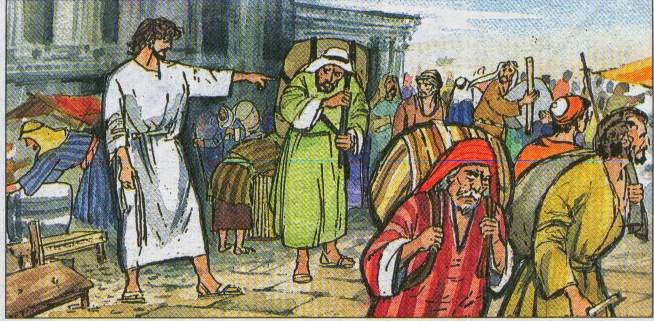 Jesús quiere purificar el templo, lugar en el que se adora a Dios en espíritu y verdad, y no como un centro de negocios.La verdadera adoración a Dios consiste en ofrecer la propia vida en el servicio y amor a nuestros hermanos. Jesús es el templo de Dios que se nos presenta para ser adorado y seguido. Y como seguidores de Jesús, queremos hacer el camino de purificar el templo de Dios, de ofrecernos a nosotros mismos como bálsamo que sane las heridas profundas de nuestros hermanos, alejando de nosotros la crítica, la murmuración. En nuestros días las prácticas religiosas van disminuyendo, muy pocos cristianos son practicantes. Las celebraciones de los sacramentos van perdiendo su valor en esta sociedad de consumo. 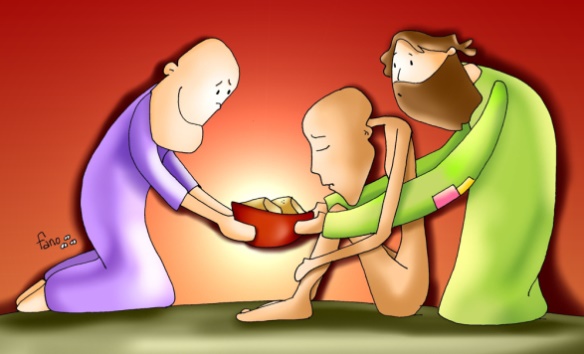 Se nos invita a lo largo de toda esta semana a practicar muy especialmente la “limosna” como remedio que nos libera de la ambición de poseer y nos ayuda a descubrir en el “otro” a un hermano. Pidámosle al Señor sus sentimientos y actitudes para darnos por entero en nuestro servicio de amor y perdón.   DESARROLLO DE LA DINÁMICALa tarta se basa en reflexionar, primero individualmente para luego compartir en grupo, sobre cómo utilizo el uso del tiempo libre, sobre los dones que tengo, luego, cómo los pongo al servicio de los demás y qué es lo que debo hacer mirando hacia el interior. El gráfico de la tarta, se podrá repartir en el material que consideremos oportuno. Ejemplo: 	1. ¿Qué hago con mi tiempo?En el uso del tiempo libre: A lo largo del día; en el fin de semana…tengo tiempo libre (ese que puedo dedicar a lo que me apetezca, deporte, paseo, bares,etc…) ¿A qué lo dedico? Cada miembro del grupo puede representar en un gráfico similar, expresando la parte que le queda a su actuación como voluntario, a ayudar al prójimo…Esta es la primera porción de la tarta. 	2. ¿Cuáles son mis dones…?Darme cuenta de cuáles son los dones que Dios me ha dado, agradecer .Agradeceré a Dios por las cualidades que me ha dado, y pondré alguna en especial al servicio de los demás, no para servicio propio.Esta es la segunda porción de la tarta 3 y 4. Lo que debo hacer. ¿Cómo pongo mis dones/ talentos… al servicio de los demás...?Honrada y sinceramente cómo debería ser el reparto de mi tiempo; con una mirada profunda y limpia de cómo podría hacerlo y mejorarlo, y con una visión de servicio y compromiso. REFLEXIÓN COMPARTIDAPara entrar en la reflexión compartida os proponemos escuchar o ver el video de la canción “Es tiempo de cambiar “de  Juanes, donde se nos invita a salir de nuestra comodidad, a escucharnos, a caminar juntos, ayudarnos, compartir lo nuestro con los demás. https://www.youtube.com/watch?v=9inNwSQL6GwOtra propuesta es ver el video Cadena de favores infinita, donde, con pequeños gestos de servicio  a los demás, podemos cambiar, hacer que nuestro entorno sea más https://www.youtube.com/watch?v=8Gosg1ybxTUPreguntar para la reflexión compartida: ¿Qué significa compartir con sentido de responsabilidad y con espíritu de austeridad…?Podemos acompañar la dinámica, con el detenimiento de esta frase: “No hay ninguna razón para reservarse en uso exclusivo lo que supera a la propia necesidad, cuando falta a los demás lo necesario” (Populorum Progressio, 23)¿Crees que es de justicia compartir lo superfluo…? ¿Por qué...? Concluimos uniendo nuestras manos y rezando juntos: Padre Nuestro, Ave María. Durante la semana damos color a la tercera etapa del camino de Cuaresma que hemos trabajado.  Podemos escribir en la tercera etapa del camino, en el Templo de Jerusalén, nuestras conclusiones.  Esta semana podemos reforzar e incentivar el compartir nuestro tiempo con los demás, ayudarnos mutuamente como hermanos que se aman. ANEXO.- MI TARTA DE LA GENEROSIDADEVANGELIO Y REFLEXIÓNDINÁMICA “LA TARTA DE LA GENEROSIDAD”GESTO FINAL